TOMADA DE CONSCIÊNCIA: CONCEITOS HISTÓRICOSAssista ao vídeo abaixo para receber as instruções sobre esta atividade: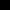 Link para o vídeo: https://youtu.be/zxJVTRIA33M(Caso não consiga acessar o vídeo, um link também será enviado para os e-mails de cada um)Como neste dia 1º de maio será feriado, nossa primeira vídeoconferência será apenas no dia 08 de maio. Até lá, vamos relembrar um pouco do que aprendemos no último bimestre para a tomada de consciência. O objetivo desta atividade é refletir sobre “Como a História pode nos ajudar a compreender o presente?”	Consulte as atividades que você fez anteriormente para relembrar o que for necessário.ATIVIDADE INDIVIDUAL - Responda às questões:1. Quais mudanças aconteceram na sua rotina e no seu dia a dia com a pandemia de coronavírus?2. Quais dessas mudanças você acha que serão provisórias, ou seja, só permanecerão durante o período da pandemia de coronavírus?3. Quais dessas mudanças você acha que serão permanentes, ou seja, não voltarão a ser como antes?4. No futuro, como será a memória das pessoas sobre o período em que estamos vivendo?5. Quais fontes históricas um historiador do futuro poderá utilizar para conhecer a situação que estamos vivendo hoje?Caso tenha dúvidas com a atividade, chame o professor no Google Hangouts durante o horário de aula: vinicius.araujo.ieijf2@gmail.comDPO: